Story:  Harry the Dirty Dog, K-2ndInstructions:  Copy and paste the story link on your browser.  Listen to the story and answer the following questions.  
“Harry the Dirty Dog”						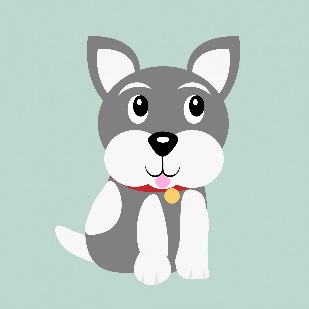 https://www.storylineonline.net/books/harry-the-dirty-dog/Why did Harry burry the brush in his backyard?Name 3 things he did or places he visited while away from home.Why did he come back to the house?When he came back to the house, why did his family NOT recognize him?What did Harry do that helped his family recognize him?If you could have any pet, what pet would that be?  Why?